Automotive Technology 6th EditionChapter 4 – Working as a Professional Service TechnicianLesson PlanCHAPTER SUMMARY: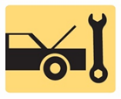 1. Professionalism and communication2. What happens the first day and duties of a service technician3. Flagging work orders, parts replacement, and sublet repairs 4. Mentors, teamwork, goal setting, and business meetings5. Advancement skills, housekeeping, and job evaluations_____________________________________________________________________________________OBJECTIVES: 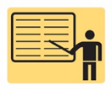 1. Discuss how to start a new job and be a good employee. 2. Describe a service technician’s duties and use of work orders. 3.Describe the types and pricing of parts. Describe the advantages of having a mentor.  4. List useful business skills for service technicians to develop. 5. List housekeeping duties service technicians typically perform. 6. Explain formal and informal evaluations.____________________________________________________________________________________RESOURCES: (All resources may be found at http://www.jameshalderman.com) Internet access required to hyperlink. 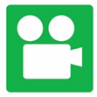 1. Task Sheet ASE (A1-A-10) P-1: Documenting a Work Order2. Chapter PowerPoint 3. Chapter Crossword Puzzle and Word Search4. Videos: (A0) Automotive Fundamentals Videos5. Animations: (A0) Automotive Fundamentals Animations_____________________________________________________________________________________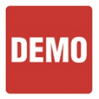 ACTIVITIES: 1. Task Sheet NATEF Task (A1-A-10) P-1: Have students complete Documenting a Work Order Task Sheet.         _____________________________________________________________________________________ASSIGNMENTS: 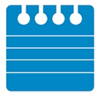 1. Chapter crossword and word search puzzles.2. Complete end of chapter 10 question quiz. _____________________________________________________________________________________CLASS DISCUSSION: 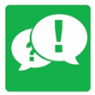 1. Review and group discussion chapter Frequently Asked Questions and Tech Tips sections. 2. Review and group discussion of the five (5) chapter Review Questions._____________________________________________________________________________________NOTES AND EVALUATION: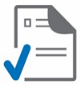 _____________________________________________________________________________________